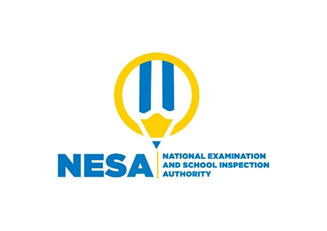    P4 END YEAR OF EXAMINATIONS, 2020/2021    MATHEMATICSDURATION: 2H 30 MINMARKS:    Instructions:Don’t open this question paper until you are told to do so`.All questions are compulsory.Read each question carefully before answering it.Use only a blue or black pen.ANSWER ALL QUESTIONS (50marks)1)Write the following number in words: 94 567:……………          (2marks)2) What is the place value of digit 4 in the number 24 278          (2marks)3) Write the following number in expanded form   86 709           (2marks)4) Compare the following numbers using    <, > or =                   (3marks)    3 002          32 0005) Workout:    (a) 206.1 + 223.9=                                                                  (3marks)    (b)   78 487 – 42 459=                                                             (3marks 6) If one pen costs 250F. Calculate the cost of 50 pens ?          (3marks) 7) A class has 130 pupils. A teacher wants to form groups of 3 pupils      each.  (a) How many groups are formed in the class?                           (5marks) (b) How many students remain without a group?                      (4marks)8)Arrange these integers by descending order   –9, –4, +5, +2, 0, -5, +6, +8, +1,-1                                             (2marks)9) List all   odd numbers less than 14                                         (3marks)10) Workout                                                                                                      (3marks)                                                                                                                                                                                                                                                                                                                                                                                11) Find LCM of 24 and 36                                                         (4marks)                                                                                                     12) Workout                                                                     (2marks)                                                                                                                   13) 30 km – 4 000 m = ............... .hm                                        (3marks)                                                                                   14) Find the perimeter of a rectangle garden whose length is 35m and        width 20m                                                                            (4marks 